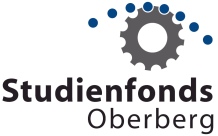 HochschullehrergutachtenAntragsteller:Die Bewerberin/der Bewerber hat in meiner Lehrveranstaltung/ unserem Gutachtergespräch folgende Leistungen erbracht:Darunter waren fachlich herausragend:Auf einer Skala von 1 (sehr gut) bis 5 (mangelhaft) benote ichDieses Gutachten wurde erstellt durchName, VornameFakultätInstitutFachrichtungDer Bewerber ist mit bekannt seit ____ Semestern durchDer Bewerber ist mit bekannt seit ____ Semestern durchDer Bewerber ist mit bekannt seit ____ Semestern durchDer Bewerber ist mit bekannt seit ____ Semestern durchden Besuch meiner Seminare/Vorlesungen/Übungen/Praktikaden Besuch meiner Seminare/Vorlesungen/Übungen/Praktikaden Besuch meiner Seminare/Vorlesungen/Übungen/Praktikaein Gutachtergesprächmündliche Leistungenschriftliche Leistungenausschließlich eigene Eindrückeeigene Eindrücke und die meiner Mitarbeiter und Kollegeneigene Eindrücke und die meiner Mitarbeiter und Kollegeneigene Eindrücke und die meiner Mitarbeiter und Kollegen12345FachwissenAuffassungsgabegeistige SelbstständigkeitSorgfalt der Arbeitdifferenziertes AusdrucksvermögenFleißjaneinDie Bewerberin/der Bewerber ist über den Inhalt des Gutachtens informiert.Name, VornameFakultätInstitutTelefonE-Mail(Ort, Datum)(Unterschrift)